Antrag zur Aufnahme in die  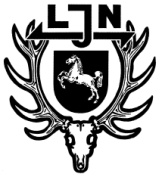 Landesjägerschaft Niedersachsen e.V.und in die Jägerschaft der Stadt Salzgitter e.V.Hiermit beantrage ich meine Aufnahme als Mitglied und bitte um Angabe des für mich zuständigen Hegeringes.Zur Person mache ich folgende Angaben:	Name:	Vorname:Weitere Angaben:	Jägerprüfung (Jahr):	1. Jagdschein (Jahr):Gegebenenfalls ehrenamtliche Tätigkeiten in der Organisation der Jäger Durch meine Unterschrift bestätige ich die Richtigkeit der vorstehenden Angaben und erkenne die Satzung der Landesjägerschaft Niedersachsen e.V. und der Jägerschaft                                                                                                              für mich als bindend an. der Stadt Salzgitter e.V.Mir ist bekannt, dass in einer Vorstandssitzung über diesen Aufnahmeantrag entschieden werden wird und ich erst nach erfolgter Benachrichtigung als ordentliches Mitglied zähle. Ich bin damit einverstanden, dass meine personenbezogenen Daten in Übereinstimmung mit den geltenden Datenschutzvorschriften zu Vereinszwecken elektronisch gespeichert und verwendet werden. SEPA-LastschriftmandatIch ermächtige / Wir ermächtigen den Zahlungsempfänger (Name siehe unten), Zahlungen von meinem / unserem Konto mittels Lastschrift einzuziehen. Zugleich weise ich mein / weisen wir unser Kreditinstitut an, die vom Zahlungsempfänger (Name siehe unten) auf mein / unser Konto gezogenen Lastschriften einzulösen. Hinweis: Ich kann / Wir können innerhalb von acht Wochen, beginnend mit dem Belastungsdatum, die Erstattung des belasteten Betrages verlangen. Es gelten dabei die mit meinem / unserem Kreditinstitut vereinbarten Bedingungen. Zahlungsart:		Wiederkehrende Zahlung (Beitrag)		Einmalige ZahlungName und Anschrift des Zahlungspflichtigen (Kontoinhaber):Postleitzahl und Ort:IBAN des Zahlungspflichtigen (max. 35 Stellen):BIC (8 oder 11 Stellen):	Ort:	Datum:Unterschrift(en) des Zahlungspflichtigen (Kontoinhaber):Wird von der Jägerschaft ausgefülltName und Anschrift des Zahlungsempfängers:Jägerschaft Salzgitter e. V., Postleitzahl und Ort:38228 SalzgitterGläubiger-Identifikationsnummer:DE34ZZZ00000463405Mandatsreferenz (Mitgliedsnummer):Jägerschaft Salzgitter e.V.Norddeutsche Landesbank – BIC: NOLADE2HXXX – IBAN: DE88 2505 0000 0003 1431 53